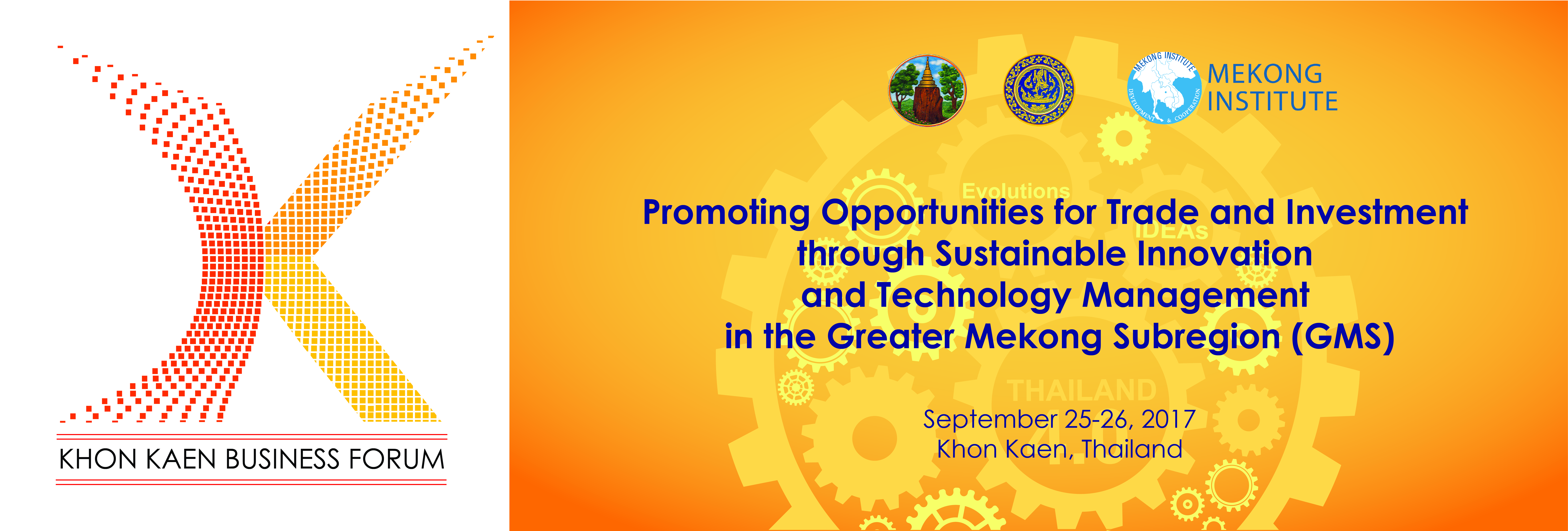 Notes: 	1. Nomination should be completed by the candidate in block letters or typewritten form.2. MI will communicate with you through Email. Please ensure that your email is at current status. 	3. Submit (i) Application Form, (ii) Copy of passport, to Trade and Investment Facilitation Program, Mekong InstituteTel: +66(0) 4320 2411-2, Ext. 4094, Fax: +66(0) 4334 3131, Email: ronnarit@mekonginstitute.org  (CC email:  dutta@mekonginstitute.orgTitleFamily Name (as shown in passport)Family Name (as shown in passport)Family Name (as shown in passport)Family Name (as shown in passport)Family Name (as shown in passport)Family Name (as shown in passport)Given Name (as shown in passport)Given Name (as shown in passport)Given Name (as shown in passport)Given Name (as shown in passport)Given Name (as shown in passport)Given Name (as shown in passport)Given Name (as shown in passport)Given Name (as shown in passport)Given Name (as shown in passport)Mr Ms DrNationalityCountry of ResidenceCountry of ResidenceDate of BirthDate of BirthDate of BirthDate of BirthPassport No.Passport No.Passport No.Passport No.Date of IssueDate of IssueDate of ExpiryDate of ExpiryDate of ExpiryCompany / Work Address (include department or section as relevant)Company / Work Address (include department or section as relevant)Company / Work Address (include department or section as relevant)Company / Work Address (include department or section as relevant)Company / Work Address (include department or section as relevant)Company / Work Address (include department or section as relevant)Company / Work Address (include department or section as relevant)Company / Work Address (include department or section as relevant)Company / Work Address (include department or section as relevant)Contract NumberContract NumberContract NumberContract NumberContract NumberContract NumberContract NumberPhone: Phone: Phone: Phone: Phone: Phone: Phone: Fax: Fax: Fax: Fax: Fax: Fax: Fax: Mobile:Mobile:Mobile:Mobile:Mobile:Mobile:Mobile:Email:Email:Email:Email:Email:Email:Email:Website:Website:Website:Website:Website:Website:Website:Education BackgroundEducation BackgroundEducation BackgroundEducation BackgroundEducation BackgroundEducation BackgroundEducation BackgroundEducation BackgroundEducation BackgroundEducation BackgroundEducation BackgroundEducation BackgroundEducation BackgroundEducation BackgroundEducation BackgroundEducation BackgroundEducation Degree:…………………............................................, Graduate Year:………..............., Major: …………………………………………Education Degree:…………………............................................, Graduate Year:………..............., Major: …………………………………………Education Degree:…………………............................................, Graduate Year:………..............., Major: …………………………………………Education Degree:…………………............................................, Graduate Year:………..............., Major: …………………………………………Education Degree:…………………............................................, Graduate Year:………..............., Major: …………………………………………Education Degree:…………………............................................, Graduate Year:………..............., Major: …………………………………………Education Degree:…………………............................................, Graduate Year:………..............., Major: …………………………………………Education Degree:…………………............................................, Graduate Year:………..............., Major: …………………………………………Education Degree:…………………............................................, Graduate Year:………..............., Major: …………………………………………Education Degree:…………………............................................, Graduate Year:………..............., Major: …………………………………………Education Degree:…………………............................................, Graduate Year:………..............., Major: …………………………………………Education Degree:…………………............................................, Graduate Year:………..............., Major: …………………………………………Education Degree:…………………............................................, Graduate Year:………..............., Major: …………………………………………Education Degree:…………………............................................, Graduate Year:………..............., Major: …………………………………………Education Degree:…………………............................................, Graduate Year:………..............., Major: …………………………………………Education Degree:…………………............................................, Graduate Year:………..............., Major: …………………………………………Description of your business and your responsibility (products description, your roles and responsibilities)Description of your business and your responsibility (products description, your roles and responsibilities)Description of your business and your responsibility (products description, your roles and responsibilities)Description of your business and your responsibility (products description, your roles and responsibilities)Description of your business and your responsibility (products description, your roles and responsibilities)Description of your business and your responsibility (products description, your roles and responsibilities)Description of your business and your responsibility (products description, your roles and responsibilities)Description of your business and your responsibility (products description, your roles and responsibilities)Description of your business and your responsibility (products description, your roles and responsibilities)Description of your business and your responsibility (products description, your roles and responsibilities)Description of your business and your responsibility (products description, your roles and responsibilities)Description of your business and your responsibility (products description, your roles and responsibilities)Description of your business and your responsibility (products description, your roles and responsibilities)Description of your business and your responsibility (products description, your roles and responsibilities)Description of your business and your responsibility (products description, your roles and responsibilities)Description of your business and your responsibility (products description, your roles and responsibilities)Kindly note that, the training will be delivered in English, your English proficiency should be accurately indicatedKindly note that, the training will be delivered in English, your English proficiency should be accurately indicatedKindly note that, the training will be delivered in English, your English proficiency should be accurately indicatedKindly note that, the training will be delivered in English, your English proficiency should be accurately indicatedKindly note that, the training will be delivered in English, your English proficiency should be accurately indicatedKindly note that, the training will be delivered in English, your English proficiency should be accurately indicatedKindly note that, the training will be delivered in English, your English proficiency should be accurately indicatedKindly note that, the training will be delivered in English, your English proficiency should be accurately indicatedKindly note that, the training will be delivered in English, your English proficiency should be accurately indicatedKindly note that, the training will be delivered in English, your English proficiency should be accurately indicatedKindly note that, the training will be delivered in English, your English proficiency should be accurately indicatedKindly note that, the training will be delivered in English, your English proficiency should be accurately indicatedKindly note that, the training will be delivered in English, your English proficiency should be accurately indicatedKindly note that, the training will be delivered in English, your English proficiency should be accurately indicatedKindly note that, the training will be delivered in English, your English proficiency should be accurately indicatedKindly note that, the training will be delivered in English, your English proficiency should be accurately indicatedLanguages CapacityLanguages CapacityReadReadReadReadWriteWriteWriteWriteWriteWriteSpeakSpeakSpeakSpeakExcellentExcellentGoodFairExcellentExcellentGoodGoodFairFairExcellentExcellentGoodFairEnglishEnglishOther 				Other 				I certify that I ……….maintain effective coordination with the MI coordinatorattend the entire eventbe interactive and participative at the event From Organization:I have obtained permission from my organization to attend this training program.My organization has agreed to allow me to participate in this event.I certify that my statements in this application are true, complete and correct to the best of my knowledge and belief.          Signature :                                                                  Date :  I certify that I ……….maintain effective coordination with the MI coordinatorattend the entire eventbe interactive and participative at the event From Organization:I have obtained permission from my organization to attend this training program.My organization has agreed to allow me to participate in this event.I certify that my statements in this application are true, complete and correct to the best of my knowledge and belief.          Signature :                                                                  Date :  I certify that I ……….maintain effective coordination with the MI coordinatorattend the entire eventbe interactive and participative at the event From Organization:I have obtained permission from my organization to attend this training program.My organization has agreed to allow me to participate in this event.I certify that my statements in this application are true, complete and correct to the best of my knowledge and belief.          Signature :                                                                  Date :  I certify that I ……….maintain effective coordination with the MI coordinatorattend the entire eventbe interactive and participative at the event From Organization:I have obtained permission from my organization to attend this training program.My organization has agreed to allow me to participate in this event.I certify that my statements in this application are true, complete and correct to the best of my knowledge and belief.          Signature :                                                                  Date :  I certify that I ……….maintain effective coordination with the MI coordinatorattend the entire eventbe interactive and participative at the event From Organization:I have obtained permission from my organization to attend this training program.My organization has agreed to allow me to participate in this event.I certify that my statements in this application are true, complete and correct to the best of my knowledge and belief.          Signature :                                                                  Date :  I certify that I ……….maintain effective coordination with the MI coordinatorattend the entire eventbe interactive and participative at the event From Organization:I have obtained permission from my organization to attend this training program.My organization has agreed to allow me to participate in this event.I certify that my statements in this application are true, complete and correct to the best of my knowledge and belief.          Signature :                                                                  Date :  I certify that I ……….maintain effective coordination with the MI coordinatorattend the entire eventbe interactive and participative at the event From Organization:I have obtained permission from my organization to attend this training program.My organization has agreed to allow me to participate in this event.I certify that my statements in this application are true, complete and correct to the best of my knowledge and belief.          Signature :                                                                  Date :  I certify that I ……….maintain effective coordination with the MI coordinatorattend the entire eventbe interactive and participative at the event From Organization:I have obtained permission from my organization to attend this training program.My organization has agreed to allow me to participate in this event.I certify that my statements in this application are true, complete and correct to the best of my knowledge and belief.          Signature :                                                                  Date :  I certify that I ……….maintain effective coordination with the MI coordinatorattend the entire eventbe interactive and participative at the event From Organization:I have obtained permission from my organization to attend this training program.My organization has agreed to allow me to participate in this event.I certify that my statements in this application are true, complete and correct to the best of my knowledge and belief.          Signature :                                                                  Date :  I certify that I ……….maintain effective coordination with the MI coordinatorattend the entire eventbe interactive and participative at the event From Organization:I have obtained permission from my organization to attend this training program.My organization has agreed to allow me to participate in this event.I certify that my statements in this application are true, complete and correct to the best of my knowledge and belief.          Signature :                                                                  Date :  I certify that I ……….maintain effective coordination with the MI coordinatorattend the entire eventbe interactive and participative at the event From Organization:I have obtained permission from my organization to attend this training program.My organization has agreed to allow me to participate in this event.I certify that my statements in this application are true, complete and correct to the best of my knowledge and belief.          Signature :                                                                  Date :  I certify that I ……….maintain effective coordination with the MI coordinatorattend the entire eventbe interactive and participative at the event From Organization:I have obtained permission from my organization to attend this training program.My organization has agreed to allow me to participate in this event.I certify that my statements in this application are true, complete and correct to the best of my knowledge and belief.          Signature :                                                                  Date :  I certify that I ……….maintain effective coordination with the MI coordinatorattend the entire eventbe interactive and participative at the event From Organization:I have obtained permission from my organization to attend this training program.My organization has agreed to allow me to participate in this event.I certify that my statements in this application are true, complete and correct to the best of my knowledge and belief.          Signature :                                                                  Date :  I certify that I ……….maintain effective coordination with the MI coordinatorattend the entire eventbe interactive and participative at the event From Organization:I have obtained permission from my organization to attend this training program.My organization has agreed to allow me to participate in this event.I certify that my statements in this application are true, complete and correct to the best of my knowledge and belief.          Signature :                                                                  Date :  I certify that I ……….maintain effective coordination with the MI coordinatorattend the entire eventbe interactive and participative at the event From Organization:I have obtained permission from my organization to attend this training program.My organization has agreed to allow me to participate in this event.I certify that my statements in this application are true, complete and correct to the best of my knowledge and belief.          Signature :                                                                  Date :  I certify that I ……….maintain effective coordination with the MI coordinatorattend the entire eventbe interactive and participative at the event From Organization:I have obtained permission from my organization to attend this training program.My organization has agreed to allow me to participate in this event.I certify that my statements in this application are true, complete and correct to the best of my knowledge and belief.          Signature :                                                                  Date :  